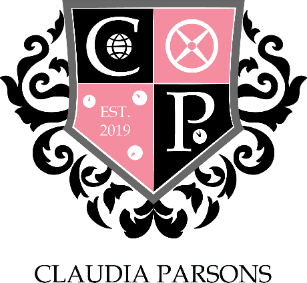 A MEETING OF CLAUDIA PARSONS COMMITTEE HELD AT 14:00 ON 4th May 2020 VIA ONLINE VIDEO CHAT ON ZOOM4th May 2020	CP–24.1920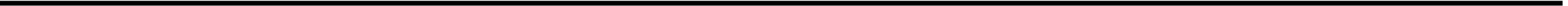 MINUTESChair:	Luke Isham.Present:Vice Chair & Male Sport: Ollie Clemo;Treasurer: Sam KeatingSocial: Daniel Fiorillo, Lucy Kinsley;Male Sport: Ike Dandria;Female Sport: Margaux van Puyvelde, Holly Salvin;Media: Aryan Johri, Jamie Attard;Stash: Dev Kashyap;Action: Lot Burgstra, Ellie Mythen;Rag: Tom Wilson, Tom Youd;Welfare & Diversity: Raquel Ribeiro, Simona Petrova;FREEC: Jack Quilter;Societies: Neve Gad.Guests:	N/AAPOLOGIESAbsent with apologies:Lucy Kinsley, Aryan Johri, Jack Quilter.Absent with no apologies:N/ATO CONFIRM MINUTES AND ACTIONS FROM THE PREVIOUS MEETING23.1920ONGOING – all committee to be clear on their section requirements and complete their section (be ready by Monday 18th May)New stash designs for portfolioITEMS TO REPORT AND NOTEChairHOTY portfolios reminderHSF buddy system – committee and wardens are against the ideaFresher helper updateVice ChairN/ATreasurerAccounting online portalSocial SecretariesACTION - plan and propose an event for HOTYSport SecretariesN/AMedia RepresentativesN/AStash SecretaryNew designs are in progressAction RepresentativesN/ARag RepresentativesN/AWelfare and Diversity RepresentativesPlease send Simona any quarantine videosFREEC RepresentativeN/ASocieties RepresentativeN/AITEMS FOR DISCUSSIONN/AANY OTHER BUSINESSN/ADATE OF NEXT MEETINGTBC due to Public Health warning.